   September     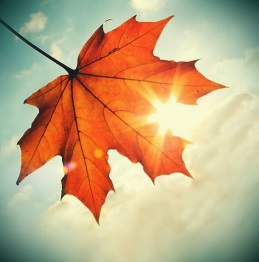 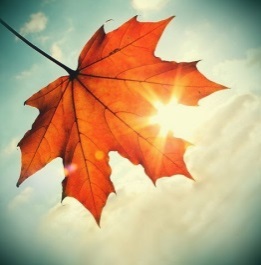 Evaluering av august:Vi har kommet godt i gang med det nye barnehageåret. Det har startet 5 nye barn. De nye begynner å finne seg til rette og komme litt inn i barnehagens rutiner. Tida i august har blitt brukt til mye leik, både ute og inne. Både de «gamle» barna og de «nye» barna har kommet godt i gang etter ferien.  August har gått med til å bli kjent, gi trygghet og anerkjennelse.Vi har startet opp med «Mitt valg». Vi jobber med: å høre på hverandre, å dele med hverandre, være en del av ei gruppe, ta hensyn til hverandre, og hva gjør vi når vi blir sinte. Teddy vil være med hjem på besøk til barna etter tur. Fint om dere skriver litt om hva dere gjør, ta gjerne bilder og lim inn, eller send bildene på epost til bhg, post@engerbarnehage.no, så skriver vi ut bildene.September:I september vil vi starte opp med prosjektjobbing.  Denne måneden vil vi bruke verktøyet «språksprell». Språksprell er metodiske språkleker og språkutviklingsverktøy utviklet for barnehagebarn. Det tar for seg ulike områder innenfor språket, bla. rim og regler, setningsoppbygging, oppmerksomhet for lyd og ord og setningsbevissthet. I tillegg til prosjektjobbinga vil vi gjennom hele barnehageåret ha fokus på språk, tekst og kommunikasjon. Dette foregår gjennom hele dagen og i alle ulike situasjoner, blant annet måltid, leik og frileik, påkledning, samling, sangstund osv. Rammeplanen sier: « Gjennom arbeid med fagområdet skal barnehagen bidra til at barna får utforske og utvikle sin språkforståelse, språkkompetanse og et mangfold av kommunikasjonsformer. I barnehagen skal barna møte ulike språk, språkformer og dialekter gjennom rim, regler, sanger, litteratur og tekster fra samtid og fortid. Barnehagen skal bidra til at barn leker med språk, symboler og tekst og stimulere til språklig nysgjerrighet, bevissthet og utvikling.»Dette er en viktig del av barnas utvikling i forhold til uttrykksmåter. Vi vil derfor ha ekstra fokus på dette fra babling og de første orda barna lærer til å støtte de videre i språkutviklinga med setningsoppbygging og uttale av lyder osv.Barna født i 2014, 2015 og 2016 kan låne med seg bibliotekbok hjem fra barnehagen. Vi har bibliotek på fredager. Barna må levere inn lånte bøker før de får låne ny bok.2014 og 2015 kullet skal på tur til Haglebu i uke 38, vi gir nærmere info til de det gjelder når det nærmer seg. Værforbehold!I uke 39 vil vi ha brannvernuke. Vi bruker et opplegg med brannbamsen Bjørnis, der vi tar for oss ulike temaplansjer. Vi vil blant annet snakke om hva vi gjør dersom det oppstår brann, hvor vi ringer og hva vi skal si, ting vi må være veldig forsiktige med osv.Er det noe dere lurer på, så ta kontakt Med vennlig hilsen personaletMANDAGTIRSDAGONSDAGTORSDAGFREDAG2.«Mitt valg»VarmmatGapahuken3.«Mitt valg»4.Samling5. SamlingForskerspire6.«Mitt valg»Bibliotek9.Prosjekt språksprellGapahukenVi feirer Line 4 år 10.Prosjekt språksprell11.Samling12.Samling13.Prosjekt språksprellBibliotek16.Prosjekt språksprellGapahuken17.Prosjekt språksprell18.Samling 19.SamlingForskerspire20.Prosjekt språksprellBibliotekVi feirer Matijas 5 år og Olav 4 år 23.Gapahuken24.Varmmat1.klasse på besøk25.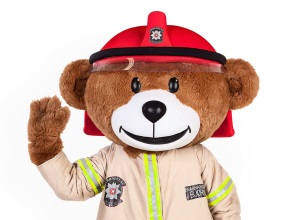 26.27.Bibliotek14-kullet skal besøke brannstasjonen30.Prosjekt språksprellGapahuken